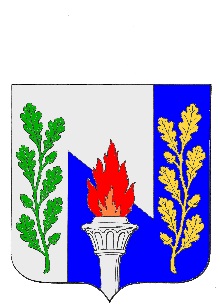 Тульская областьМуниципальное образование рабочий поселок ПервомайскийЩекинского районаСОБРАНИЕ ДЕПУТАТОВРешениеО внесении изменений в Решение Собрания депутатов МО р.п. Первомайский Щекинского района от 14.12.2018 года №76-375 «О бюджете муниципального образования рабочий поселок Первомайский Щекинского района на 2019 год и на плановый период 2020 и 2021 годов»от «20» марта 2019 года 							№ 81-399В соответствии со статьями 27, 51 Устава муниципального образования рабочий поселок Первомайский Щекинского район, статьей 25 «Положения о бюджетном процессе в муниципальном образовании рабочий поселок Первомайский», Собрание депутатов муниципального образования рабочий поселок Первомайский РЕШИЛО:Статья 1. Внести в Решение Собрания депутатов МО р.п. Первомайский Щекинского района от 14.12.2018 года №76-375 «О бюджете муниципального образования рабочий поселок Первомайский Щекинского района на 2019 год и на плановый период 2020 и 2021 годов» следующие изменения:пункт 1 статьи 1 изложить в следующей редакции:«1. Утвердить основные характеристики бюджета муниципального образования рабочий поселок Первомайский Щекинского района (далее – бюджет муниципального образования) на 2019 год:1) общий объем доходов бюджета муниципального образования в сумме 96 340,5 тыс. рублей;2) общий объем расходов бюджета муниципального образования в сумме 129 620,3 тыс. рублей;3) дефицит бюджета муниципального образования в сумме 33 279,8 тыс. рублей.»Пункт 1 статьи 6 изложить в новой редакции:«1.	Утвердить объем межбюджетных трансфертов, передаваемых из бюджета муниципального образования на осуществление части полномочий по решению вопросов местного значения бюджету МО Щекинский район на 2019 год в сумме 2 460,4 тыс. рублей, согласно приложения 6 к настоящему Решению.»Пункт 1 статьи 7 изложить в новой редакции:«1. Утвердить общий объем бюджетных ассигнований бюджета муниципального образования на исполнение публичных нормативных обязательств на 2019 год в сумме 90,0 тыс. рублей, на 2020 год в сумме 50,0 тыс. рублей и на 2021 год в сумме 50,0 тыс. рублей.»В пункте 4 статьи 7 слова «муниципальных целевых программ» заменить на «муниципальных программ».Пункт 1 статьи 14 изложить в новой редакции:«1. Установить, что остатки средств бюджета муниципального образования на начало текущего финансового года (за исключением остатков средств, поступивших из других бюджетов бюджетной системы и государственных (муниципальных) организаций, муниципального дорожного фонда), могут направляться в текущем финансовом году на покрытие временных кассовых разрывов.Установить, что остатки средств бюджета муниципального образования на начало текущего финансового года в сумме 33 279,8 тыс. рублей направляются в текущем финансовом году:- на оплату кредиторской задолженности по бюджетным обязательствам в пределах доведенных лимитов 2018 года в сумме 525,2 тыс. рублей; - на 1 133,8 тыс. рублей на увеличение бюджетных ассигнований дорожного фонда;- на увеличение бюджетных ассигнований текущего финансового года в сумме 31 620,8 тыс. рублей».Дополнить Решение о бюджете муниципального образования статьей следующего содержания:1. Установить следующие параметры муниципального долга муниципального образования:1) предельный объем муниципального долга муниципального образования на 2019 год в сумме 0,0 тыс. рублей;предельный объем муниципального долга муниципального образования на 2020 год в сумме 0,0 тыс. рублей;предельный объем муниципального долга муниципального образования на 2021 год в сумме 0,0 тыс. рублей;2) верхний предел муниципального внутреннего долга муниципального образования по состоянию на 1 января 2020 года в сумме 0,0 тыс. рублей;верхний предел муниципального внутреннего долга муниципального образования по состоянию на 1 января 2021 года в сумме 0,0 тыс. рублей;верхний предел муниципального внутреннего долга муниципального образования по состоянию на 1 января 2022 года в сумме 0,0 тыс. рублей.»Статью 15 «Вступление в силу настоящего Решения» считать статьей 16.Приложения 8, 10, 12, 17, 19 изложить в редакции приложений 1, 2, 3, 4, 5 к настоящему Решению.Настоящее Решение подлежит опубликованию в информационном бюллетене «Первомайские вести» и разместить на официальном сайте МО р.п. Первомайский Щекинского района http://pervomayskiy-mo.ru. Решение вступает в силу со дня официального опубликования.«Статья 15.Муниципальный долг муниципального образованияСтатья 2.Вступление в силу настоящего РешенияГлава муниципального образования рабочий поселок ПервомайскийМ.А. Хакимов